      Ministerio de Educación                     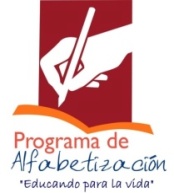 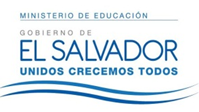 Dirección Nacional de Educación                         Gerencia de Educación Permanente de Jóvenes y AdultosDepartamento de AlfabetizaciónAYUDAD MEMORIA COMISION NACIONAL DE ALFABETIZACIÓN (CNA)Fecha: 25 de agosto de 2015Lugar: Sala de reuniones de Monseñor RomeroHora:  10:30 a.m.Agenda desarrollada:Socialización de los planes de la Sub Comisión de Seguimiento y de GestiónEntrega del Plan Anual Operativo de la CNA 2015Apoyo para suplemento en el marco del Día Internacional de la AlfabetizaciónPunto 1.La Licda. Verónica Majano, como representante de la Sub Comisión de Seguimiento, socializó el plan de dicha sub comisión, del cual no hubieron observaciones.Así mismo, la Licda. Zoila Romero, socializó el plan de la Sub Comisión de Gestión. Al respecto, se hicieron algunas observaciones las cuales fueron incorporadas.Punto 2.Se entregó el plan operativo 2015 de la CNA al Sr. Ministro de Educación. Quien expresó su preocupación por estar cubriendo la totalidad de la población joven y adulta en condición de analfabetismo y por la poca continuidad educativa que se está dando.El SR. Alcalde  de San Marcos, expresó que no hay discusión que se debe lograr la meta de declarar al país libre de analfabetismo, para ello hay que definir diversas estrategias como:Hacer alianzas con municipios grandes para motivarlosRevisar cuales pueden ser las ciudades que tienen menor dificultad para declarase Libres de Analfabetismo.Que los Alcaldes de los municipios que se han declarado libres de analfabetismo den testimonio de lo que han hecho.La Licda. Reina Gladis, expresó que se ha tenido apoyo de muchos alcaldes para el PNA, no obstante el programa requiere de más recursos para capacitar y dar seguimiento y no solamente del voluntariado.El Lic. Pereira, expresó la necesidad de incluir a la Asociación de Universidades Privadas para contar con más apoyo para el PNA.Punto 3.Respecto el apoyo para el suplemento en el marco del Día Internacional de la Alfabetización DIA, las instituciones que se comprometieron a apoyar son:UGB $ 500.00UPAN $ 500.00CEAAL $ 500.00Universidad Evangélica, depende de quien lo publique, si es un periódico con poca circulación no apoyarían.UDB, apoyaría con la diagramación.AcuerdosEn la celebración del DIA participarían:8 de septiembre, en la Zona Central y Paracentral:La UPAN, la UES, la UDB y la Luterana9 de septiembre, en la Zona Occidental:UFG, OEI, USO e Iglesia Católica10 de septiembre, en la Zona Oriental:UGB, CEAAL, UNIVOAsistencia:Nombre de la InstituciónNombre del titular y cargoSíNoMINEDLic. Francisco Humberto  Castaneda Monterrosa - Viceministro de EducaciónMaría Angélica Paniagua y María Elena FrancoX1.         Universidad Francisco GavidiaLic. Zoila Luz Romero Callejas Lic. Yesenia Carolina Ramirez de SuárezX 2.         Iglesia CatólicaMonseñor Secundino Jesús Delgado Pbro. Willam Ernesto Iraheta RiveraX 3.         UTECIng. Angela Lorena Duque de RodríguezLicdo. William Antonio Gelis MebarackX 4.         Universidad PanamericanaDr. Oscar Armando Morán Folgar Licda. Sonia Elizabeth Damas García  X5.         Fundación Circulo Solidario de El SalvadorDr. Victor Saúl Ernesto Garcia Alvarez Lic. Oscar Ramón Díaz Sánchez   X6.         Consejo de Educación Popular de América Latina y El Caribe -CEAALLicda. Verónica Isabel Majano FloresLicda. Lilian Noemi Azucena Quinteros X 7.         Universidad Don BoscoLicdo. Fabián Antonio Bruno FunesLicda. Karla Celina Rivera Hernández   X8.         Universidad de El SalvadorLicda. Norma Cecilia Blandón de CastroLicda. Ana Emilia del Carmen Meléndez  X 9.         Organización de   Estados Iberoamericanos para la Educación, la Ciencia y la Cultura (OEI)Dr. Roberto Cuellar - DirectorLicda. Reina Gladis Menjívar de GaldámezX 10.     Universidad Evangélica de El SalvadorLicda. Emilia Verónica Carrillo de FloresLicda. Tatiana Alejandrina Cruz AvalosX 11.     Universidad Gerardo BarriosLicdo. Santos Eulalio Pereira ClarosLicda. Evelyn Aracely Lazo de BuendíaX 12.     Universidad de Oriente, es la UNIVOLicda. Yasmin Mabel Flores FermánLicdo. Adán Alexander Rivas Mendoza X 13.     Universidad de Sonsonate, USODr. Francisco Carlo Arévalo HerreraLicda. Ana María Zelidón de LemusX 14.     Universidad Católica de El Salvador - UNICAESLic. Jaime Osmín Trigueros ChávezLIC. Henry William Molina ValienteX 15.     Universidad Luterana Licda. Maritza del Carmen Rivas de Romero  Licda. Marcela Guadalupe Espinoza  AbarcaX 16.     Universidad PedagógicaIng. Luis Mario Aparicio Guzmán
Dr. José Pedro Ticas Arévalo, X17.     Alcaldía Municipal de San MarcosDr. Fidel Ernesto Fuentes Calderón – 
Vladimir Ernesto Chanchán Medina  X